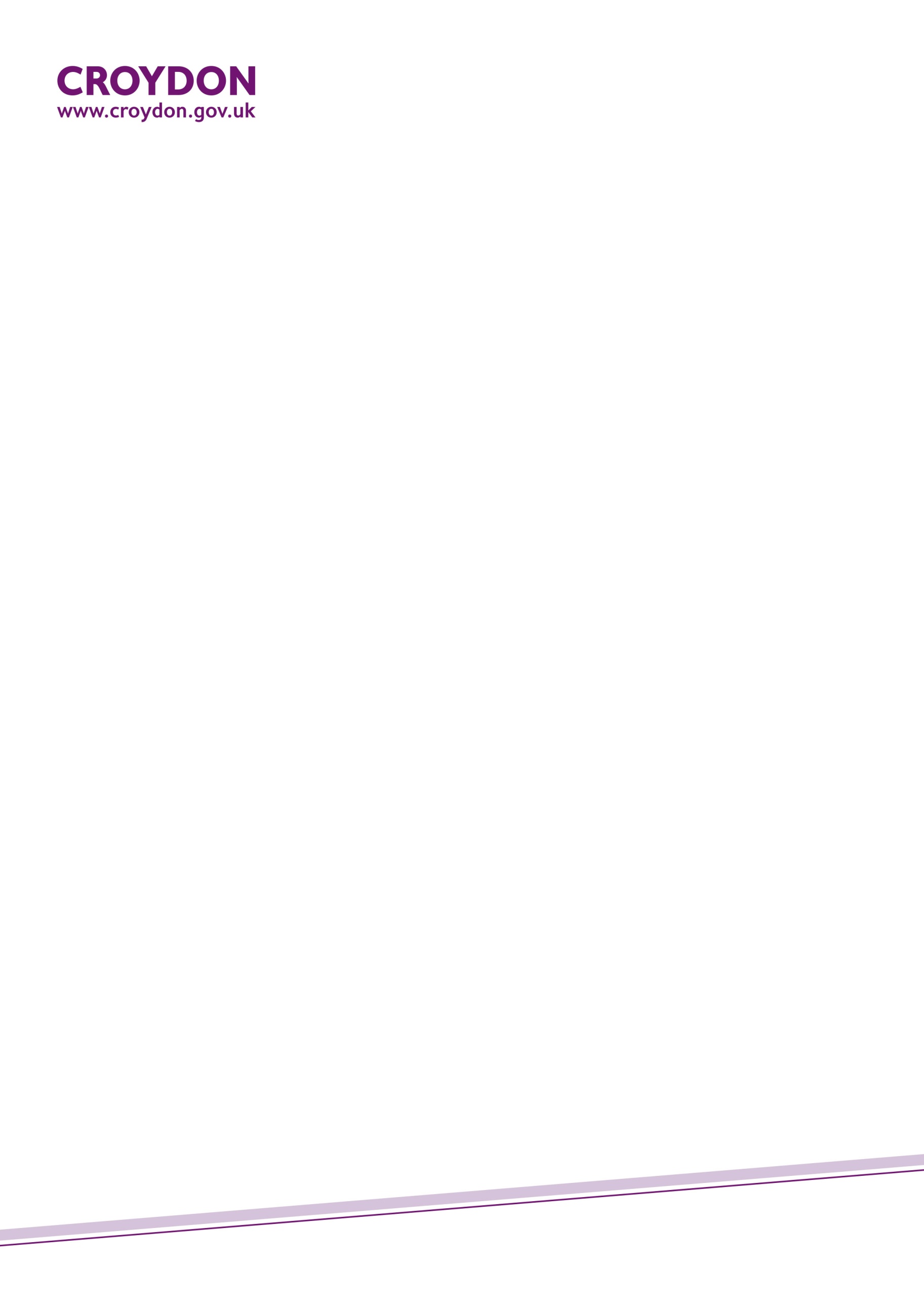 Dear Mr GuiteFreedom of Information RequestYour request has been considered under the provisions of the Freedom of Information Act.  Specifically, you have requested the following information:1a. For each year from 2005/6 to 2018/19 could you please tell me the total number of w.t.e (whole time equivalent) dog wardens you employ? However if... 1b. the role of the dog warden has been dispersed to other staff or 1c you do not directly employ any dog wardens and manage this function via a contract with an external provider: could you please let me know for each year from 2005/6 to 2018/19 how many people undertake dog warden duties and what proportion of their time in whole time equivalents (w.t.e.) that they roughly spend on the dog warden's role.1a - One Dog Warden employed since 2005.2. For each year from 2005/6 to 2018/19 how many Commercial Breeding Establishments are there for dogs? (Commercial Breeding Establishments defined as 5 or more litters per year).2005/6 - 12006/7 - 12007/8 - 12008/9 - 12009/10 - 02010/11 - 02011/12 - 02012/13 - 0 2013/14 - 02014/15 - 02015/16 - 02016/17 - 02017/18 - 02018/19 - 1If you are dissatisfied with the way the Council has handled your request under the Freedom of Information Act you may ask for an internal review.  This should be submitted to us within 40 working days of this response.  You can do this by outlining the details of your complaint by:Email:	FOI@croydon.gov.ukWriting:	Information TeamLondon Borough of CroydonBernard Weatherill House7th Floor - Zone C	8 Mint WalkCroydon CR0 1EAAny requests received after the 40 working day time limit will be considered only at the discretion of the council.If you are not content with the outcome of the internal review, you have the right to apply directly to the Information Commissioner for a decision. The Information Commissioner can be contacted at:Information Commissioner’s OfficeWycliffe HouseWater LaneWilmslowCheshire   SK9 5AFYours sincerely Lynda FayFOI CoordinatorCroydon CouncilResources DepartmentLaw & Governance DivisionInformation Team 7th Floor - Zone CBernard Weatherill House8 Mint WalkCroydon CR0 1EAResources DepartmentLaw & Governance DivisionInformation Team 7th Floor - Zone CBernard Weatherill House8 Mint WalkCroydon CR0 1EAMr H GuiteMr H GuiteMr H GuiteSENT BY EMAILSENT BY EMAILSENT BY EMAILContact: Information TeamFOI@croydon.gov.ukOur Ref: F/10011473 Date: 21 June 2019Contact: Information TeamFOI@croydon.gov.ukOur Ref: F/10011473 Date: 21 June 2019